The Summer Bridging Work MUST be handed into one of your subject teachers by Friday 13 September 2019. Your work will be assessed in September by your class teachers. Anyone not completing the work or producing work of poor quality will be re-interviewed regarding their place on the course and in the Sixth Form. The aims are for you to understand if you like the course and for you to be ready to start learning at post-16 level.All work is due in on Friday 13 September 2019.Things you will need to succeed every day in the Sixth Form:PensHighlightersA pencil case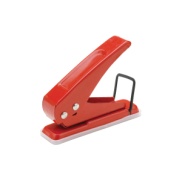 Your own lined paperA single-hole punch (available from the school shop for £1)A pair of scissors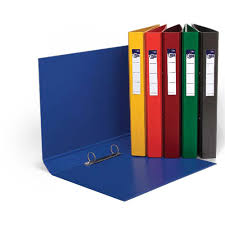 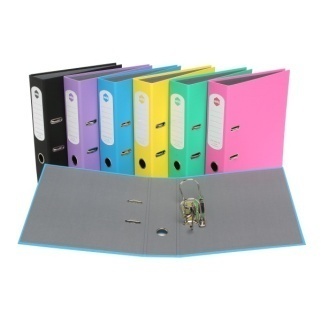 Glue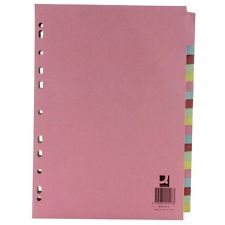 Things you will need for this course:A lever-arch folder for storing work at homeA ring-binder for work for the current unitA pack of at least 20 file dividersThe books you need to buy are: Knowledge: A Very Short Introduction (Very Short Introductions), Jennifer Nagel, ISBN-10: 019966126X Ethics: A Very Short Introduction (Very Short Introductions), Simon Blackburn, ISBN-10: 0192804421Your Summer Bridging Work Project:Epistemology (Theory of Knowledge) Read: Knowledge: A Very Short Introduction (Very Short Introductions), Jennifer Nagel, ISBN-10: 019966126X Write explanations of the following key terms:PerceptionRealism ScepticismJustificationReason Create a fact file on two of the following key philosophers. In particular focus on how they define knowledge and our perception of the world around us. Write an answer to the following question (about 500 words). When you are writing your answers have a look at some of the philosophers above; see if any of them support your own thoughts and make a note of which philosophers you use. How reliable do you think our experience of the world is, if it is just based on our sense?Moral Philosophy Read: Utilitarianism, John Stuart Mill, (I recommend this edition of collected essays: On Liberty, Utilitarianism and Other Essays 2/e (Oxford World's Classics)  by John Stuart Mill (Author), Mark Philp (Editor), Frederick Rosen (Editor), ISBN-10: 0199670803Create a fact file on two of the following key Philosophers, in particular focus on what they say about moral and moral decisions2. Write an answer to the following question (about 500 words). When you are writing your answers have a look at some of the philosophers above; see if any of them support your own thoughts and make a note of which philosophers you use. Is there any reason to be a moral person? 3. Write out explanations of the following key termsDeontological  Act consequentialism Moral relativismTry to avoid using Wikipedia if possible. If you are interested in some good background reading use:	http://plato.stanford.edu/entries/philosophy-religion/ http://www.philosophybasics.com/general.htmlStaff contact: Ms D Wallington DWA@cheney.oxon.sch.uk Exam board: AQASpecification: http://filestore.aqa.org.uk/resources/philosophy/specifications/AQA-7172-SP-2017.PDFWider Reading and Discovery List: Books‘Ethical Studies’ Robert Bowie ISBN 0748780793‘Ethical theory’ Mel Thompson ISBN 9780340957790 ‘The Puzzle of Ethics’ Peter Vardy ISBN 9780006281443‘Philosophy for As and A2’ ed. Elizabeth Burns and Stephen Law ISBN 0415335639AQA AS Philosophy, by Dan Cardinal (Author), Jeremy Hayward  (Author), Gerald Jones  (Author), ISBN-10: 1471835359Knowledge: A Very Short Introduction (Very Short Introductions), Jennifer Nagel, ISBN-10: 019966126XMagazines/Journals‘Dialogue’ Websiteswww.bbc.co.uk/religionwww.youtube.co.uk (3 minute Philosophy)http://www.rsrevision.com/contents/index.htm - excellent site with resources to usehttp://www.rsrevision.com/contents/ethics.htm http://www.alevelphilosophy.co.uk/resources/recommended-reading/ excellent site with resources to useThings to doAshmolean MuseumBritish MuseumThings to watchMichael Sandal’s Harvard lectures http://www.justiceharvard.org/ Things to listen toUniversity of Oxford philosophy podcasts http://www.philosophy.ox.ac.uk/podcasts which are downloadable from itunes.Moocshttps://www.coursera.org/course/introphilFurther reading‘The Cider House Rules’ John Irving‘Brave new world’ Aldous Huxley‘Summa Theologiae’, in ‘Basic Writings of Thomas Aquinas’, ed. A.C. Pegis‘The development of Kant’s view of ethics’, Keith Ward‘Utilitarianism’ J.S. Mill‘Practical Ethics’ Peter Singer‘Euthyphro’ in ‘The last days of Socrates’, ed H. TredennickBertrand Russell Bishop George Berkley David Hume Renee DescartesPlatoJohn LockeDavid Hume Immanuel KantWilliam James Karl MarxPlatoAlvin Plantinga Fredriech NietzscheBertrand RussellJ.S MillJeremy BenthamJohn Rawls